Berukroužky na ZŠ a MŠ Elijáš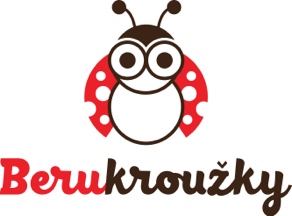 Nabídka kroužků:Kutilská dílna Pondělí 14:30 – 15:15, cena 2 390 Kč, 15 lekcíModerní tance (Tanečky) Úterý 14:30 – 15:15, cena 2 390 Kč, 15 lekcíKeramika Středa 14:30 – 15:15, cena 2 390 Kč, 15 lekcíMalý kuchtík Čtvrtek 14:30 – 15:15, cena 2 390 Kč, 15 lekcíAngličtina hrou Čtvrtek 15:30 – 16:15, cena 2 390 Kč, 15 lekcíZačátek kroužků: v týdnu od 19.9. 2022Přihlašování na kroužky: přes portál https://www.berukrouzky.cz/prihlaska-krestanska-skola-elijas, přihlášky prosím odešlete nejpozději do 14.9., abychom stihli nachystat materiálInformace o jednotlivých kroužcích: na www.berukrouzky.czPlatba kroužků: po přihlášení Vám zašleme fakturu s pokyny k platběOmlouvání lekcí: za jednotlivé lekce bohužel nemůžeme vracet peníze, v případě dlouhodobé nemoci nebo jiného důvodu dlouhodobé absence nás prosím kontaktujteUkázkové lekce: na webu www.berukrouzky.cz/burza naleznete od 1.9. fotografie, videa a virtuální prohlídky jednotlivých kroužkůGarance spokojenosti: v případě nespokojenosti s kroužkem je možné se po 
1. lekci odhlásit a dostat zpět penízeKontakty na Berukroužky: Mgr. Veronika Jarošová – koordinátorka aktivit+420 775 600 308info@berukrouzky.czwww.berukrouzky.cz